Об утверждении Положения о представлении гражданами, поступающими на должности руководителей муниципальных учреждений муниципального района Пестравский Самарской области, и руководителями муниципальных учреждений муниципального района Пестравский Самарской области, сведений о доходах, об имуществе и обязательствах имущественного характера В соответствии со статьей 275 Трудового кодекса Российской Федерации, статьей 8 Федерального закона от 25.12.2008 № 273-ФЗ «О противодействии коррупции», руководствуясь статьями 41, 43 Устава муниципального района Пестравский Самарской области, администрация муниципального района Пестравский Самарской области ПОСТАНОВЛЯЕТ: Утвердить Положение о представлении гражданами, поступающими на должности руководителей муниципальных учреждений муниципального района Пестравский Самарской области, и руководителями муниципальных учреждений муниципального района Пестравский Самарской области, сведений о доходах, об имуществе и обязательствах имущественного характера согласно приложению к настоящему постановлению. Признать утратившим силу постановление администрации муниципального района Пестравский Самарской области от 27.04.2017 № 238 «О соблюдении лицами, поступающими на работу на должность руководителя муниципального учреждения муниципального района Пестравский Самарской области, руководителями муниципальных учреждений муниципального района Пестравский Самарской области обязанности по представлению сведений о своих доходах, об имуществе и обязательствах имущественного характера и о доходах, об имуществе и обязательствах имущественного характера супруги (супруга) и несовершеннолетних детей».Опубликовать настоящее постановление в районной газете «Степь» и разместить на официальном Интернет-сайте муниципального района Пестравский Самарской области. Контроль за исполнением настоящего постановления возложить на руководителя аппарата администрации муниципального района Пестравский Самарской области (Н.А. Завацких).Глава муниципального района Пестравский                                                                                       А.П. ЛюбаевУварова Е.В. 22478Приложение к постановлениюадминистрации муниципального районаПестравский Самарской области№         от ____________ 2020 г.Положение о представлении гражданами, поступающими на должности руководителей муниципальных учреждений муниципального района Пестравский Самарской области, и руководителями муниципальных учреждений муниципального района Пестравский Самарской области, сведений о доходах, об имуществе и обязательствах имущественного характераНастоящим Положением определяется порядок представления гражданами, поступающими на должности руководителей муниципальных учреждений муниципального района Пестравский Самарской области (далее – гражданин), и руководителями муниципальных учреждений муниципального района Пестравский Самарской области (далее – руководитель муниципального учреждения), сведений о полученных ими доходах, об имуществе, принадлежащем им на праве собственности, и об их обязательствах имущественного характера, а также сведений о доходах супруги (супруга) и несовершеннолетних детей, об имуществе, принадлежащем им на праве собственности, и об их обязательствах имущественного характера (далее – сведения о доходах, об имуществе и обязательствах имущественного характера).Обязанность представлять сведения о доходах, об имуществе и обязательствах имущественного характера в соответствии с действующим законодательством Российской Федерации возлагается на гражданина и руководителя муниципального учреждения. Сведения о доходах, об имуществе и обязательствах имущественного характера представляются по утвержденной Президентом Российской Федерации форме справки:а) гражданином – при поступлении на должность руководителя муниципального учреждения;б) руководителем муниципального учреждения - ежегодно не позднее 30 апреля года, следующего за отчетным.4. Гражданин при назначении на должность руководителя муниципального учреждения представляет:а) сведения о своих доходах, полученных от всех источников (включая доходы по прежнему месту работы или месту замещения выборной должности, пенсии, пособия, иные выплаты) за календарный год, предшествующий году подачи документов для поступления на должность руководителя муниципального учреждения, а также сведения об имуществе, принадлежащем ему на праве собственности, и о своих обязательствах имущественного характера по состоянию на первое число месяца, предшествующего месяцу подачи документов для поступления на должность руководителя муниципального учреждения (на отчетную дату);б) сведения о доходах супруги (супруга) и несовершеннолетних детей, полученных от всех источников (включая заработную плату, пенсии, пособия, иные выплаты) за календарный год, предшествующий году подачи гражданином документов для поступления на должность руководителя муниципального учреждения, а также сведения об имуществе, принадлежащем им на праве собственности, и об их обязательствах имущественного характера по состоянию на первое число месяца, предшествующего месяцу подачи гражданином документов для поступления на должность руководителя муниципального учреждения (на отчетную дату).5. Руководитель муниципального учреждения представляет ежегодно:а) сведения о своих доходах, полученных за отчетный период (с 1 января по 31 декабря) от всех источников (включая денежное содержание, пенсии, пособия, иные выплаты), а также сведения об имуществе, принадлежащем ему на праве собственности, и о своих обязательствах имущественного характера по состоянию на конец отчетного периода;б) сведения о доходах супруги (супруга) и несовершеннолетних детей, полученных за отчетный период (с 1 января по 31 декабря) от всех источников (включая заработную плату, пенсии, пособия, иные выплаты), а также сведения об имуществе, принадлежащем им на праве собственности, и об их обязательствах имущественного характера по состоянию на конец отчетного периода.6. Сведения о доходах, об имуществе и обязательствах имущественного характера представляются в аппарат администрации муниципального района Пестравский Самарской области.7. В случае если гражданин или руководитель муниципального учреждения обнаружили, что в представленных ими в аппарат администрации муниципального района Пестравский Самарской области сведениях о доходах, об имуществе и обязательствах имущественного характера не отражены или не полностью отражены какие-либо сведения либо имеются ошибки, они вправе представить уточненные сведения в порядке, установленном настоящим Положением.Гражданин может представить уточненные сведения в течение одного месяца со дня представления сведений в соответствии с подпунктом «а» пункта 3 настоящего Положения. Руководитель муниципального учреждения может представить уточненные сведения в течение одного месяца после окончания срока, указанного в подпункте «б» пункта 3 настоящего Положения. 8. Сведения о доходах, об имуществе и обязательствах имущественного характера, представляемые в соответствии с настоящим Положением гражданином и руководителем муниципального учреждения, относятся к информации ограниченного доступа.9. Сведения о доходах, об имуществе и обязательствах имущественного характера, представленные в соответствии с настоящим Положением гражданином и руководителем муниципального учреждения, приобщаются к личному делу.В случае если гражданин, представивший в аппарат администрации муниципального района Пестравский Самарской области справки о своих доходах, об имуществе и обязательствах имущественного характера, а также справки о доходах, об имуществе и обязательствах имущественного характера своих супруги (супруга) и несовершеннолетних детей, не был назначен на должность руководителя муниципального учреждения, такие справки в дальнейшем не могут быть использованы и подлежат уничтожению.проектАДМИНИСТРАЦИЯМУНИЦИПАЛЬНОГО РАЙОНА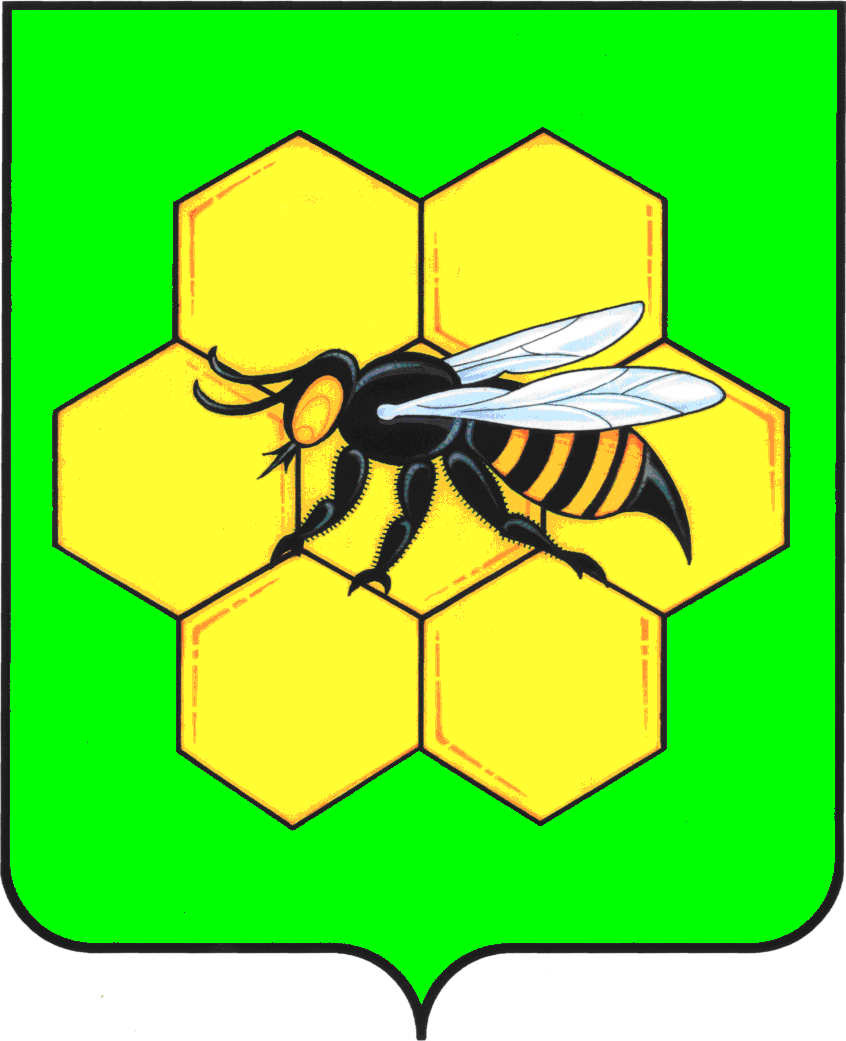 ПЕСТРАВСКИЙСАМАРСКОЙ ОБЛАСТИПОСТАНОВЛЕНИЕот______________№________